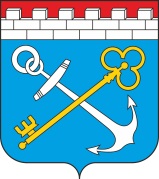 ПАСПОРТ коллективного иммунитета к COVID-19от «__»______ 2021 года № _________ПАСПОРТ коллективного иммунитета к COVID-19от «__»______ 2021 года № _________ПАСПОРТ коллективного иммунитета к COVID-19от «__»______ 2021 года № _________1.Наименование юридического лица /                     ФИО индивидуального предпринимателя2.Идентификационный номер налогоплательщика (ИНН)3.Вид экономической деятельности (ОКВЭД)4.Адрес объекта5.Контактная информация (телефон, эл.почта)6.Фактическая численность работников 7.Количество работников, прошедших вакцинацию против COVID-19 7.Количество работников,  имеющих  документы, подтверждающие медицинские противопоказания к проведению вакцинации от COVID-19, в т.ч. работников, перенесших COVID-19 не позднее 6 месяцев назад8.Коллективный иммунитет к COVID-19 (в %)Руководитель хозяйствующего субъекта_________________ /ФИО/(подпись) МПУполномоченное  должностное лицо органа местного самоуправления__________________ /ФИО/(подпись) МП